OBRAZAC POZIVA ZA ORGANIZACIJU VIŠEDNEVNE IZVANUČIONIČKE NASTAVE1. Prije potpisivanja ugovora za ponudu odabrani davatelj usluga dužan je dostaviti ili dati školi na uvid:dokaz o registraciji (preslika izvatka iz sudskog ili obrtnog registra) iz kojeg je razvidno da je davatelj usluga registriran za obavljanje djelatnosti turističke agencije,dokaz o registraciji turističke agencije sukladno posebnom propisu kojim je uređeno pružanje usluga u turizmu (preslika rješenja nadležnog ureda državne uprave o ispunjavanju propisanih uvjeta za pružanje usluga turističke agencije – organiziranje paket-aranžmana, sklapanje ugovora i provedba ugovora o paket-aranžmanu, organizaciji izleta, sklapanje i provedba ugovora o izletu ili uvid u popis turističkih agencija koje na svojim mrežnim stranicama objavljuje ministarstvo nadležno za turizam).2. Mjesec dana prije realizacije ugovora odabrani davatelj usluga dužan je dostaviti ili dati školi na uvid:dokaz o osiguranju jamčevine za slučaj nesolventnosti (za višednevnu ekskurziju ili višednevnu terensku nastavu),dokaz o osiguranju od odgovornosti za štetu koju turistička agencija prouzroči neispunjenjem, djelomičnim ispunjenjem ili neurednim ispunjenjem obveza iz paket-aranžmana (preslika polica).3. U slučaju da se poziv objavljuje sukladno čl. 13. st. 12. Pravilnika, dokaz iz točke 2. dostavlja se sedam (7) dana prije realizacije ugovora .Napomena:Pristigle ponude trebaju sadržavati i u cijenu uključivati:prijevoz sudionika isključivo prijevoznim sredstvima koji udovoljavaju propisima,osiguranje odgovornosti i jamčevine.Ponude trebaju biti:u skladu s posebnim propisima kojima se uređuje pružanje usluga u turizmu i obavljanje ugostiteljske djelatnosti ili sukladno posebnim propisima,razrađene prema traženim točkama i s iskazanom ukupnom cijenom za pojedinog učenika.U obzir će se uzimati ponude zaprimljene poštom na školsku ustanovu do navedenoga roka (dana i sata), odnosno e-poštom ako se postupak provodi sukladno čl. 13. st. 13. ovoga Pravilnika.Školska ustanova ne smije mijenjati sadržaj obrasca poziva, već samo popunjavati prazne rubrike te ne smije upisati naziv objekta u kojemu se pružaju usluge smještaja sukladno posebnome propisu kojim se uređuje obavljanje ugostiteljske djelatnosti (npr. hotela, hostela i dr.).Potencijalni davatelj usluga ne može dopisivati i nuditi dodatne pogodnosti.Broj poziva
1/2022.-2023.1.Podaci o školi:Podaci o školi:Upisati tražene podatke:Upisati tražene podatke:Upisati tražene podatke:Upisati tražene podatke:Upisati tražene podatke:Upisati tražene podatke:Naziv škole:Naziv škole:Osnovna škola Veliko Trgovišće
Osnovna škola Veliko Trgovišće
Osnovna škola Veliko Trgovišće
Osnovna škola Veliko Trgovišće
Osnovna škola Veliko Trgovišće
Osnovna škola Veliko Trgovišće
Adresa:Adresa:Ulica Stjepana Radića 27
Ulica Stjepana Radića 27
Ulica Stjepana Radića 27
Ulica Stjepana Radića 27
Ulica Stjepana Radića 27
Ulica Stjepana Radića 27
Mjesto:Mjesto:49214 Veliko Trgovišće
49214 Veliko Trgovišće
49214 Veliko Trgovišće
49214 Veliko Trgovišće
49214 Veliko Trgovišće
49214 Veliko Trgovišće
E-adresa na koju se dostavlja poziv:E-adresa na koju se dostavlja poziv:--------------------------------------------------        (čl. 13. st. 13.)--------------------------------------------------        (čl. 13. st. 13.)--------------------------------------------------        (čl. 13. st. 13.)--------------------------------------------------        (čl. 13. st. 13.)--------------------------------------------------        (čl. 13. st. 13.)--------------------------------------------------        (čl. 13. st. 13.)2.Korisnici usluge su učenici:Korisnici usluge su učenici:Četvrtog  i trećeg razreda Osnovne škole Veliko Trgovišće
Četvrtog  i trećeg razreda Osnovne škole Veliko Trgovišće
Četvrtog  i trećeg razreda Osnovne škole Veliko Trgovišće
Razreda    4.V.T.                    4.D                    4.S                    3.SRazreda    4.V.T.                    4.D                    4.S                    3.SRazreda    4.V.T.                    4.D                    4.S                    3.S3.Tip putovanja:Tip putovanja:Uz planirano upisati broj dana i noćenja:Uz planirano upisati broj dana i noćenja:Uz planirano upisati broj dana i noćenja:Uz planirano upisati broj dana i noćenja:Uz planirano upisati broj dana i noćenja:Uz planirano upisati broj dana i noćenja:a)Škola u prirodi                       4                  dana                       4                  dana                       4                  dana 3    noćenja 3    noćenja 3    noćenjab)Višednevna terenska nastava                       --                dana                       --                dana                       --                dana--    noćenja--    noćenja--    noćenjac)Školska ekskurzija                       --                dana                       --                dana                       --                dana--   noćenja--   noćenja--   noćenjad)Posjet                       --                dana                       --                dana                       --                dana--  noćenja--  noćenja--  noćenja4.OdredišteOdredišteUpisati područje, ime/imena države/država:Upisati područje, ime/imena države/država:Upisati područje, ime/imena države/država:Upisati područje, ime/imena države/država:Upisati područje, ime/imena države/država:Upisati područje, ime/imena države/država:a)Područje u Republici HrvatskojIstra Istra Istra Istra Istra Istra b)Država/e u inozemstvu-----------------------------------
-----------------------------------
-----------------------------------
-----------------------------------
-----------------------------------
-----------------------------------
5.Planirano vrijeme realizacije(predložiti u okvirnom terminu od dva tjedna):Planirano vrijeme realizacije(predložiti u okvirnom terminu od dva tjedna):
        23.
      5.
26.
     5.
     5.
  2023.5.Planirano vrijeme realizacije(predložiti u okvirnom terminu od dva tjedna):Planirano vrijeme realizacije(predložiti u okvirnom terminu od dva tjedna):DatumMjesecDatumMjesecMjesecGodina6.Broj sudionika:Broj sudionika:Upisati broj: 49Upisati broj: 49Upisati broj: 49Upisati broj: 49Upisati broj: 49Upisati broj: 49a)Predviđeni broj učenika
43
43s mogućnošću odstupanja za tri učenikas mogućnošću odstupanja za tri učenikas mogućnošću odstupanja za tri učenikas mogućnošću odstupanja za tri učenikab)Predviđeni broj učitelja4 učitelja  (uračunati i troškove prava na temelju čl.25 st. 2. Pravilnika o izvođenju izleta, ekskurzija i drugih odgojno-obrazovnih aktivnosti izvan škole) + 2 roditelja (pratnja učenicima s teškoćama u razvoju)4 učitelja  (uračunati i troškove prava na temelju čl.25 st. 2. Pravilnika o izvođenju izleta, ekskurzija i drugih odgojno-obrazovnih aktivnosti izvan škole) + 2 roditelja (pratnja učenicima s teškoćama u razvoju)4 učitelja  (uračunati i troškove prava na temelju čl.25 st. 2. Pravilnika o izvođenju izleta, ekskurzija i drugih odgojno-obrazovnih aktivnosti izvan škole) + 2 roditelja (pratnja učenicima s teškoćama u razvoju)4 učitelja  (uračunati i troškove prava na temelju čl.25 st. 2. Pravilnika o izvođenju izleta, ekskurzija i drugih odgojno-obrazovnih aktivnosti izvan škole) + 2 roditelja (pratnja učenicima s teškoćama u razvoju)4 učitelja  (uračunati i troškove prava na temelju čl.25 st. 2. Pravilnika o izvođenju izleta, ekskurzija i drugih odgojno-obrazovnih aktivnosti izvan škole) + 2 roditelja (pratnja učenicima s teškoćama u razvoju)4 učitelja  (uračunati i troškove prava na temelju čl.25 st. 2. Pravilnika o izvođenju izleta, ekskurzija i drugih odgojno-obrazovnih aktivnosti izvan škole) + 2 roditelja (pratnja učenicima s teškoćama u razvoju)c)Očekivani broj gratis ponuda za učenike1
___1
___1
___1
___1
___1
___7.Plan puta:Plan puta:Upisati traženo:Upisati traženo:Upisati traženo:Upisati traženo:Upisati traženo:Upisati traženo:Mjesto polaskaMjesto polaskaDubrovčan, Veliko TrgovišćeDubrovčan, Veliko TrgovišćeDubrovčan, Veliko TrgovišćeDubrovčan, Veliko TrgovišćeDubrovčan, Veliko TrgovišćeDubrovčan, Veliko TrgovišćeImena mjesta (gradova i/ili naselja) koja se posjećuju:Imena mjesta (gradova i/ili naselja) koja se posjećuju:Hum, Roč, Pula, Brijuni, Višnjan (Tićan), jama Baredine,  Poreč i Rijeka (Trsat)Hum, Roč, Pula, Brijuni, Višnjan (Tićan), jama Baredine,  Poreč i Rijeka (Trsat)Hum, Roč, Pula, Brijuni, Višnjan (Tićan), jama Baredine,  Poreč i Rijeka (Trsat)Hum, Roč, Pula, Brijuni, Višnjan (Tićan), jama Baredine,  Poreč i Rijeka (Trsat)Hum, Roč, Pula, Brijuni, Višnjan (Tićan), jama Baredine,  Poreč i Rijeka (Trsat)Hum, Roč, Pula, Brijuni, Višnjan (Tićan), jama Baredine,  Poreč i Rijeka (Trsat)8.Vrsta prijevoza:Vrsta prijevoza:Traženo označiti s X ili dopisati kombinacije:Traženo označiti s X ili dopisati kombinacije:Traženo označiti s X ili dopisati kombinacije:Traženo označiti s X ili dopisati kombinacije:Traženo označiti s X ili dopisati kombinacije:Traženo označiti s X ili dopisati kombinacije:a)Autobus koji udovoljava zakonskim propisima za prijevoz učenikaXXXXXXb)Vlak--
--
--
--
--
--
c)BrodXXXXXXd)Zrakoplov--
--
--
--
--
--
e)Kombinirani prijevoz------------9.Smještaj i prehrana:Smještaj i prehrana:Označiti s X ili dopisati traženo:Označiti s X ili dopisati traženo:Označiti s X ili dopisati traženo:Označiti s X ili dopisati traženo:Označiti s X ili dopisati traženo:Označiti s X ili dopisati traženo:a)Hostel__________________________________________________________________________________________b)Hotel, ako je moguće:X  (Pula ili Medulin)X  (Pula ili Medulin)X  (Pula ili Medulin)X  (Pula ili Medulin)X  (Pula ili Medulin)X  (Pula ili Medulin)☐bliže centru grada______________________________________________________________________________☐izvan grada s mogućnošću korištenja javnog prijevoza______________________________________________________________________________☐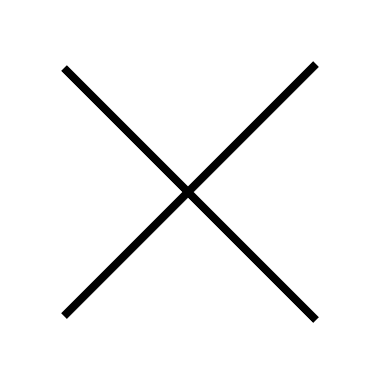 nije bitna udaljenost od gradaPula ili MedulinPula ili MedulinPula ili MedulinPula ili MedulinPula ili MedulinPula ili Medulinc)Pansion__________________d)Prehrana na bazi polupansiona__________________e)Prehrana na bazi punoga pansiona333333f)Drugi zahtjevi vezano uz smještaj i/ili prehranu (npr. za učenike s teškoćama, zdravstvenim problemima ili posebnom prehranom i sl.)-Svi ručkovi ne moraju biti u hotelskom restoranu, već se mogu organizirati i na nekom drugom mjestu ukoliko će to olakšati realizaciju sadržaja terenske nastave.-Hotel s unutarnjim bazenom koji se može koristiti i u večernjim satima.-Hotel koji je prilagođen za dijete u kolicima (prilaz ili lift)-Svi ručkovi ne moraju biti u hotelskom restoranu, već se mogu organizirati i na nekom drugom mjestu ukoliko će to olakšati realizaciju sadržaja terenske nastave.-Hotel s unutarnjim bazenom koji se može koristiti i u večernjim satima.-Hotel koji je prilagođen za dijete u kolicima (prilaz ili lift)-Svi ručkovi ne moraju biti u hotelskom restoranu, već se mogu organizirati i na nekom drugom mjestu ukoliko će to olakšati realizaciju sadržaja terenske nastave.-Hotel s unutarnjim bazenom koji se može koristiti i u večernjim satima.-Hotel koji je prilagođen za dijete u kolicima (prilaz ili lift)-Svi ručkovi ne moraju biti u hotelskom restoranu, već se mogu organizirati i na nekom drugom mjestu ukoliko će to olakšati realizaciju sadržaja terenske nastave.-Hotel s unutarnjim bazenom koji se može koristiti i u večernjim satima.-Hotel koji je prilagođen za dijete u kolicima (prilaz ili lift)-Svi ručkovi ne moraju biti u hotelskom restoranu, već se mogu organizirati i na nekom drugom mjestu ukoliko će to olakšati realizaciju sadržaja terenske nastave.-Hotel s unutarnjim bazenom koji se može koristiti i u večernjim satima.-Hotel koji je prilagođen za dijete u kolicima (prilaz ili lift)-Svi ručkovi ne moraju biti u hotelskom restoranu, već se mogu organizirati i na nekom drugom mjestu ukoliko će to olakšati realizaciju sadržaja terenske nastave.-Hotel s unutarnjim bazenom koji se može koristiti i u večernjim satima.-Hotel koji je prilagođen za dijete u kolicima (prilaz ili lift)10.U cijenu ponude uračunati:U cijenu ponude uračunati:Upisati traženo s imenima svakog muzeja, nacionalnog parka ili parka prirode, dvorca, grada, radionice i sl.:Upisati traženo s imenima svakog muzeja, nacionalnog parka ili parka prirode, dvorca, grada, radionice i sl.:Upisati traženo s imenima svakog muzeja, nacionalnog parka ili parka prirode, dvorca, grada, radionice i sl.:Upisati traženo s imenima svakog muzeja, nacionalnog parka ili parka prirode, dvorca, grada, radionice i sl.:Upisati traženo s imenima svakog muzeja, nacionalnog parka ili parka prirode, dvorca, grada, radionice i sl.:Upisati traženo s imenima svakog muzeja, nacionalnog parka ili parka prirode, dvorca, grada, radionice i sl.:a)Ulaznice za-Hum, Roč – Aleja Glagoljaša -Pula (razgled grada )-razgled  Arene te njenog muzeja u podrumu-NP Brijuni-jama Baredine-Verudella Aquarium-zvjezdarnica Višnjan (Tićan) -Eufrazijeva bazilika u Poreču-Hum, Roč – Aleja Glagoljaša -Pula (razgled grada )-razgled  Arene te njenog muzeja u podrumu-NP Brijuni-jama Baredine-Verudella Aquarium-zvjezdarnica Višnjan (Tićan) -Eufrazijeva bazilika u Poreču-Hum, Roč – Aleja Glagoljaša -Pula (razgled grada )-razgled  Arene te njenog muzeja u podrumu-NP Brijuni-jama Baredine-Verudella Aquarium-zvjezdarnica Višnjan (Tićan) -Eufrazijeva bazilika u Poreču-Hum, Roč – Aleja Glagoljaša -Pula (razgled grada )-razgled  Arene te njenog muzeja u podrumu-NP Brijuni-jama Baredine-Verudella Aquarium-zvjezdarnica Višnjan (Tićan) -Eufrazijeva bazilika u Poreču-Hum, Roč – Aleja Glagoljaša -Pula (razgled grada )-razgled  Arene te njenog muzeja u podrumu-NP Brijuni-jama Baredine-Verudella Aquarium-zvjezdarnica Višnjan (Tićan) -Eufrazijeva bazilika u Poreču-Hum, Roč – Aleja Glagoljaša -Pula (razgled grada )-razgled  Arene te njenog muzeja u podrumu-NP Brijuni-jama Baredine-Verudella Aquarium-zvjezdarnica Višnjan (Tićan) -Eufrazijeva bazilika u Porečub)Sudjelovanje u radionicamaRadionica glagoljaštva u RočuRadionica glagoljaštva u RočuRadionica glagoljaštva u RočuRadionica glagoljaštva u RočuRadionica glagoljaštva u RočuRadionica glagoljaštva u Ročuc)Turističkog vodiča za razgled gradaGrada Pule                                         (sva navedena odredišta)Grada Pule                                         (sva navedena odredišta)Grada Pule                                         (sva navedena odredišta)Grada Pule                                         (sva navedena odredišta)Grada Pule                                         (sva navedena odredišta)Grada Pule                                         (sva navedena odredišta)11.U cijenu uključiti i stavke putnog osiguranja od:U cijenu uključiti i stavke putnog osiguranja od:U cijenu uključiti i stavke putnog osiguranja od:U cijenu uključiti i stavke putnog osiguranja od:Traženo označiti s X ili dopisati (za br. 12):Traženo označiti s X ili dopisati (za br. 12):Traženo označiti s X ili dopisati (za br. 12):Traženo označiti s X ili dopisati (za br. 12):a)posljedica nesretnoga slučaja i bolesti na putovanju u inozemstvuposljedica nesretnoga slučaja i bolesti na putovanju u inozemstvuposljedica nesretnoga slučaja i bolesti na putovanju u inozemstvu--------------------b)zdravstvenog osiguranja za vrijeme puta i boravka u inozemstvuzdravstvenog osiguranja za vrijeme puta i boravka u inozemstvuzdravstvenog osiguranja za vrijeme puta i boravka u inozemstvu--------------------c)otkaza putovanjaotkaza putovanjaotkaza putovanjaXXXXd)troškova pomoći povratka u mjesto polazišta u slučaju nesreće i bolestitroškova pomoći povratka u mjesto polazišta u slučaju nesreće i bolestitroškova pomoći povratka u mjesto polazišta u slučaju nesreće i bolestiXXXXe)oštećenja i gubitka prtljageoštećenja i gubitka prtljageoštećenja i gubitka prtljage
X
X
X
X12. Dostava ponuda:12. Dostava ponuda:12. Dostava ponuda:12. Dostava ponuda:12. Dostava ponuda:12. Dostava ponuda:12. Dostava ponuda:12. Dostava ponuda:12. Dostava ponuda:Rok dostave ponuda je                                                              Rok dostave ponuda je                                                              Rok dostave ponuda je                                                              15.11.2022. do 15:00 sati.15.11.2022. do 15:00 sati.15.11.2022. do 15:00 sati.15.11.2022. do 15:00 sati.15.11.2022. do 15:00 sati.15.11.2022. do 15:00 sati.Razmatranje ponuda održat će se u Osnovnoj školi Veliko Trgovišće danaRazmatranje ponuda održat će se u Osnovnoj školi Veliko Trgovišće danaRazmatranje ponuda održat će se u Osnovnoj školi Veliko Trgovišće danaRazmatranje ponuda održat će se u Osnovnoj školi Veliko Trgovišće danaRazmatranje ponuda održat će se u Osnovnoj školi Veliko Trgovišće dana22.11.2022.22.11.2022.18:00 sati18:00 sati